Starlings Care ClubRegistration Form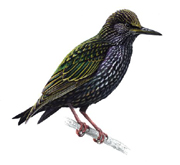 Child(ren’s) name:…………………………………………………………….	DOB:………………..Address:…………………………………………………………………………..Parent(s) name:………………………………………………………………….Doctor:……………………………………………….Tel:……………………….Surgery Address:………………………………………………………………..Contact numbers:………………………………………………………………..Home:……………………………………Work:…………………………………Mobile:…………………………………..Other:………………………………...Name and phone numbers of other emergency contact(s):……………………………………………………………………………………..Any Allergies / Medical / Circumstances staff should be aware of?……………………………………………………………………………………..I consent to the following while my child(ren) attend Starlings Care Club(please tick)Using my child(ren’s) photograph in displaysStarlings staff administering medicines (complete separate medicine form)Applying sunscreenUsing face paintsOffsite activities (within 1 mile of the school grounds)Take part on cooking / tasting activities